DOSSIER D’INSCRIPTION – SAISON 2018/2019 Le Mistral Triath’ Club vous propose d’adhérer à l’association sportive selon les formules suivantes :Formule Triathlon Compétition  : Accès à la vie associative du club et à tous les entrainements (selon l’âge) ainsi qu’aux compétitions ciblées par le club.DOSSIER D’INSCRIPTION – SAISON 2018/2019 Le dossier d’inscription est composé des documents suivants :   Le Formulaire d’inscription complété pour l’ensemble de la familleRèglement à l’ordre du Mistral Triath’ Club (possibilité de régler en plusieurs fois)Pour chaque adhérent :Une photo d’identité (à agrafer en haut à droite)Certificat médical de non contre indication à la pratique du Triathlon en compétition (conserver une copie de ce certificat)Pour chaque adhérent qui souhaite une licence fédérale (obligatoire pour participer aux différents championnats (départementaux, régionaux et nationaux)Formulaire complété et signé de demande de licence Fédérale (à compléter sur Internet - voir notice ci-dessous)Attention, tout athlète déjà membre pour la saison 2017-2018 devra avoir rendu son dossier complet au plus tard le 1er octobre 2018 sans quoi, il ne pourra plus accéder aux entrainements.Pénalité de 20€ en cas de renouvellement de la licence fédérale après le 31 décembre 2018Pour des raisons d’assurance, un nouvel athlète bénéficiera d’une période de 15 jours d’essai avant de rendre son dossier COMPLET auprès d’un entraineur ou de Barbara Varin.Notice pour votre demande de licence fédérale Pour un renouvellement de licence fédérale (ou mutation):Se connecter sur votre espace personnel sur le site http://espacetri.fftri.com/ avec vos identifiants reçus par mail. Si vous avez perdu vos identifiants, demander un renouvellement de mot de passe en cliquant sur « Mot de passe oublié » en précisant votre n° de licence.Remplir le formulaire de renouvellement de licence en ligne.    Enregistrer et Imprimer ce formulaire renseigné.Joindre le formulaire signé à votre dossier d'inscription avec l’autorisation parentale Pour un nouvel adhérent désirant une licence fédéraleSe connecter sur site sur le site http://espacetri.fftri.com/ Cliquer sur « se licencier »Remplir le formulaire de demande de licence en ligne. Bien compléter le nom du club « Mistral Triath’ Club d’Orange »Enregistrer et Imprimer ce formulaire renseigné.Joindre le formulaire signé à votre dossier d'inscription avec l’autorisation parentale FORMULAIRE inscription – SAISON 2018/2019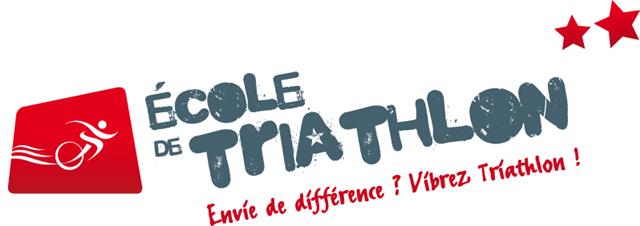 Mini poussin a junior  Inscription Club    Réinscription Club     MutationCoordonnées de l’athlèteNom :	Prénom : Date de naissance : 	Nationalité :Adresse :Code postal :	Ville :Sexe :          Masculin    Féminin	Tél portable :Profession : 	Adresse mail : 	Tarif Club 2018 -2019Cochez la formule qui vous intéresse :	 Formule Triathlon Compétition (Licence fédérale) 180 €  ou 150 € à partir de 2 dans ce cas remplir uniquement le formulaire familleLa formule Compétition vous engage à réaliser au minimum 3 compétitions et à partir de la catégorie Benjamin à participer au Class Tri.Je soussigné	certifie avoir pris connaissance du règlement intérieur (téléchargeable sur le site internet http://mtc-orange.clubeo.com/) du Mistral Triath’ Club et m’y soumettre.Date : 	Signature :ParentsJe soussigné(e)	 (père, mère, tuteur) autorise					a être inscrit(e) au Mistral Triath’Club d’Orange. Je m’engage à ce qu’il/elle suive assidument les séances d’entrainements et qu’il/elle participe aux compétitions pour lesquelles il/elle sera sélectionné(e). Toute inscription entraine l’acceptation du règlement intérieur.Date :	Signature :Coordonnées père/tuteur de l’athlète :Nom :	Prénom :	Téléphone (portable) :	Adresse email :	Profession :N° de permis de conduire :	Nom de la Préfecture du Permis :Coordonnées mère/tuteur de l’athlète :Nom :	Prénom :	Téléphone (portable) :	Adresse email :	Profession :N° de permis de conduire :	Nom de la Préfecture du Permis :Tout dossier incomplet sera refuséCadre réservé à l’administration – Ne pas compléterNewsletter :  oui   non               	Saisie fichier  oui  non      	Catégorie : Montant :	Règlement :  espèces   chèque	Remise Famille  oui  non     	Nombre de chèques :Nombre de chèques (montant et n° de chèque) :